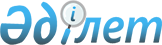 Об утверждении регламента государственной услуги "Регистрация железнодорожного подвижного состава"
					
			Утративший силу
			
			
		
					Приказ Министра транспорта и коммуникаций Республики Казахстан от 27 ноября 2012 года № 831. Зарегистрирован в Министерстве юстиции Республики Казахстан 10 декабря 2012 года № 8151. Утратил силу приказом и.о. Министра по инвестициям и развитию Республики Казахстан от 5 февраля 2015 года № 110      Сноска. Утратил силу приказом и.о. Министра по инвестициям и развитию РК от 05.02.2015 № 110.      В соответствии с пунктом 4 статьи 9-1 Закона Республики Казахстан от 27 ноября 2000 года «Об административных процедурах» и постановлением Правительства Республики Казахстан от 5 сентября 2012 года № 1153 «Об утверждении стандартов государственных услуг Министерства транспорта и коммуникаций Республики Казахстан в сфере транспортного контроля и внесении изменений и дополнений в некоторые решения Правительства Республики Казахстан», ПРИКАЗЫВАЮ:



      1. Утвердить прилагаемый регламент государственной услуги «Регистрация железнодорожного подвижного состава».



      2. Комитету транспортного контроля Министерства транспорта и коммуникаций Республики Казахстан (Абишев Б.Ш.) в установленном законодательством порядке обеспечить:



      1) государственную регистрацию настоящего приказа в Министерстве юстиции Республики Казахстан;



      2) после его государственной регистрации в Министерстве юстиции Республики Казахстан официальное опубликование в средствах массовой информации и размещение на официальном интернет-ресурсе Министерства транспорта и коммуникаций Республики Казахстан.



      3. Контроль за исполнением настоящего приказа возложить на вице-министра транспорта и коммуникаций Республики Казахстан Абсаттарова К.Б.



      4. Настоящий приказ вводится в действие по истечении десяти календарных дней после дня его первого официального опубликования.      Министр                                    А. Жумагалиев

Утвержден         

приказом Министра     

транспорта и коммуникаций  

Республики Казахстан   

от 27 ноября 2012 года № 831 

Регламент государственной услуги

«Регистрация железнодорожного подвижного состава» 

1. Общие положения

      1. Настоящий регламент государственной услуги «Регистрация железнодорожного подвижного состава» (далее – Регламент) разработан в соответствии со статьей 9 Закона Республики Казахстан от 8 декабря 2001 года «О железнодорожном транспорте», постановлением Правительства Республики Казахстан от 17 ноября 2011 года № 1351 «Об утверждении Правил регистрации железнодорожного подвижного состава» (далее – Правила), стандартом государственной услуги «Регистрация железнодорожного подвижного состава» (далее – Стандарт), утвержденным постановлением Правительства Республики Казахстан от 29 октября 2009 года № 1710 «Об утверждении стандартов государственных услуг Министерства транспорта и коммуникаций Республики Казахстан в сфере транспортного контроля».



      2. В настоящем Регламенте используются следующие понятия:



      1) получатель государственной услуги – это физические и юридические лица, зарегистрированные в Республике Казахстан, а также иностранные юридические лица, иностранные граждане, лица без гражданства и международные организации, находящиеся на территории Республики Казахстан;



      2) структурно-функциональные единицы (далее – СФЕ) – ответственные лица уполномоченных органов, структурные подразделения государственных органов, государственные органы, информационные системы или подсистемы, которые участвуют в процессе оказания государственной услуги.



      3. Государственная услуга «Регистрация железнодорожного подвижного состава» (далее – государственная услуга) оказывается территориальными органами Комитета транспортного контроля Министерства транспорта и коммуникаций Республики Казахстан (далее – уполномоченный орган) через Республиканское Государственное предприятие «Центр обслуживания населения» Комитета по контролю автоматизации государственных услуг и координации деятельности центров обслуживания населения Министерства транспорта и коммуникаций Республики Казахстан (далее – ЦОН) по адресам, указанным в приложении 1 и 2 к Стандарту.



      4. Форма оказываемой государственной услуги: не автоматизированная.



      5. Государственная услуга оказывается на основании:



      1) статьи 9 Закона Республики Казахстан от 8 декабря 2001 года «О железнодорожном транспорте»;



      2) Стандарта;



      3) Правил.



      6. Результатом завершения государственной услуги является выдача свидетельства о государственной регистрации (перерегистрации) железнодорожного подвижного состава (далее – свидетельство), дубликата Свидетельства о государственной регистрации (перерегистрации) железнодорожного подвижного состава либо мотивированного ответа об отказе в предоставлении государственной услуги на бумажном носителе.



      7. Государственная услуга оказывается бесплатно. 

2. Требования к оказанию государственной услуги

      8. Государственная услуга оказывается:



      1) по месту проживания получателя государственной услуги, если заявителем является физическое лицо, в том числе индивидуальный предприниматель;



      2) по месту регистрации юридического лица в случае, если заявителем является юридическое лицо.



      9. Государственная услуга предоставляется ежедневно, с понедельника по субботу включительно, за исключением выходных и праздничных дней, в соответствии с установленным графиком работы с 9.00 часов до 20.00 без перерыва.



      Прием осуществляется в порядке «электронной» очереди, без предварительной записи и ускоренного обслуживания.



      10. Полная информация о порядке оказания государственной услуги и необходимых документах, а также образцы их заполнения располагаются:

      на интернет-ресурсе Министерства транспорта и коммуникаций Республики Казахстан: www.mtc.gov.kz (в подразделе «Государственные услуги» раздела «Комитет транспортного контроля»);

      на интернет-ресурсе ЦОН по адресу www.con.gov.kz;

      на стендах, расположенных в зданиях ЦОН;

      в call-Центре 1414.



      11. Для получения государственной услуги получатель государственной услуги представляет документы согласно пункту 11 Стандарта.



      12. Сроки предоставления государственной услуги установлены в пункте 7 Стандарта.



      13. В выдаче свидетельства о государственной регистрации железнодорожного подвижного состава отказывается в случаях, предусмотренных пунктом 16 Стандарта.



      14. Этапы оказания государственной услуги:



      1) получатель государственной услуги подает заявление в ЦОН;



      2) работник ЦОН проводит регистрацию заявления, работник накопительного отдела ЦОН передает документы в уполномоченный орган через курьера.

      Факт отправки пакета документов из ЦОН в уполномоченный орган фиксируется при помощи Сканера штрихкода, позволяющего отслеживать движение документов в процессе оказания государственной услуги;



      3) сотрудник канцелярии уполномоченного органа (его филиала) в течение одного рабочего дня со дня поступления документов в уполномоченный орган, проводит регистрацию полученных документов, и передает на рассмотрение руководителю, либо его заместителю, при этом в правом нижнем углу заявления проставляется регистрационный штамп на государственном языке с указанием даты поступления и входящего номера;



      4) руководитель уполномоченного органа (его филиала), либо его заместители в течение одного рабочего дня со дня поступления документов в уполномоченный орган, рассматривают заявление о регистрации (перерегистрации) железнодорожного подвижного состава, о выдаче дубликата свидетельства о государственной регистрации (перерегистрации) железнодорожного подвижного состава и отписывает начальнику отдела контроля на железнодорожном транспорте;



      5) начальник отдела контроля на железнодорожном транспорте в течении 4 рабочих дней рассматривает предоставленный перечень документов на соответствие предъявляемым требованиям, согласовывает регистрацию (перерегистрацию) железнодорожного подвижного состава;



      6) специалист отдела контроля на железнодорожном транспорте в течении 3 рабочих дней вносит в книгу регистрации соответствующие записи, оформляет свидетельство, регистрирует его в Государственном реестре железнодорожного подвижного состава;



      7) руководитель уполномоченного органа (его филиала), либо его заместители в течении одного рабочего дня подписывают свидетельство или мотивированный отказ и направляет в канцелярию уполномоченного органа;



      8) сотрудник канцелярии уполномоченного органа (его филиала) направляет результат оказания государственной услуги через курьера в ЦОН.

      При приеме готового результата государственной услуги от уполномоченного органа, ЦОН фиксирует поступившие документы при помощи Сканера штрихкода;



      9) работник ЦОН выдает результат государственной услуги получателю государственной услуги.



      15. Минимальное количество лиц, осуществляющих прием документов для оказания государственной услуги в ЦОН, составляет один человек. 

3. Описание действий (взаимодействия)

в процессе оказания государственной услуги

      16. В ЦОН прием документов осуществляется в операционном зале посредством «безбарьерного обслуживания», на которых указываются фамилия, имя, отчество и должность работника ЦОН.

      При приеме документов в ЦОН получателю государственной услуги выдается расписка о приеме соответствующих документов с указанием:

      номера и даты приема запроса;

      вида запрашиваемой государственной услуги;

      количества и названий приложенных документов;

      даты (время) и места выдачи документов;

      фамилии, имени, отчества работника ЦОН, принявшего заявление на оформление документов;

      фамилии, имени, отчества получателя государственной услуги, фамилии, имени, отчества уполномоченного представителя, и их контактные телефоны.



      17. В процессе оказания государственной услуги задействованы следующие СФЕ:



      1) работник ЦОН;



      2) работник накопительного отдела ЦОН;



      3) сотрудник канцелярии уполномоченного органа (его филиала);



      4) руководитель уполномоченного органа, либо его заместители;



      5) начальник отдела контроля на железнодорожном транспорте;



      6) специалист отдела контроля на железнодорожном транспорте;



      7) курьер.



      18. Текстовое табличное описание последовательности и взаимодействие административных действий (процедур) каждой СФЕ с указанием срока выполнения каждого административного действия (процедуры) приведены в приложении 1 к настоящему Регламенту.



      19. Схема взаимодействия между логической последовательностью административных действий в процессе оказания государственной услуги и СФЕ приведена в приложении 2 к настоящему Регламенту.

Приложение 1                   

к регламенту государственной услуги      

«Регистрация железнодорожного подвижного состава» 

Таблица 1. Описание действий СФЕ 

Таблица 2. Варианты использования. Основной процесс.

Приложение 2                   

к регламенту государственной услуги      

«Регистрация железнодорожного подвижного состава» 

Диаграмма функционального взаимодействия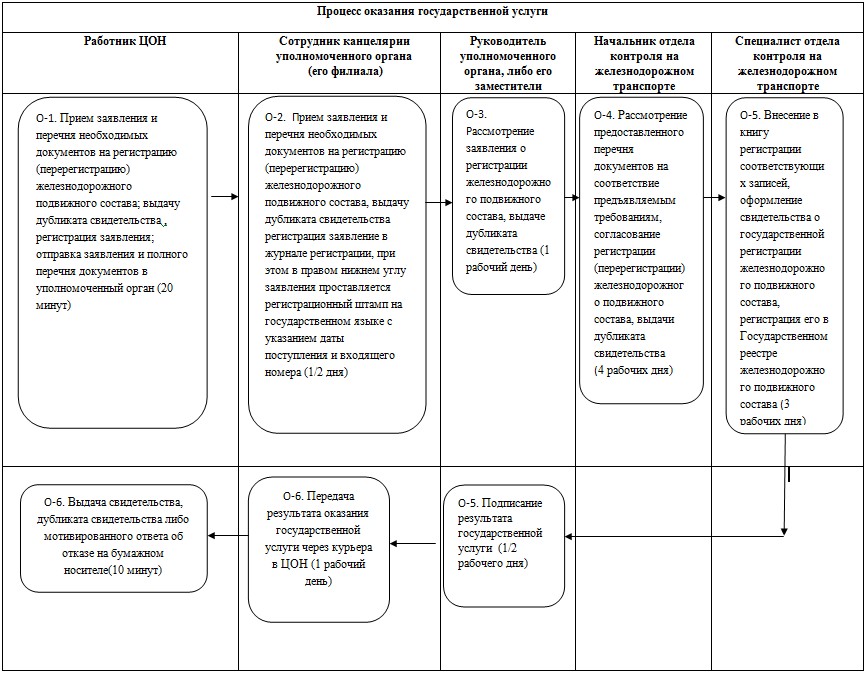 
					© 2012. РГП на ПХВ «Институт законодательства и правовой информации Республики Казахстан» Министерства юстиции Республики Казахстан
				Действия основного процессаДействия основного процессаДействия основного процессаДействия основного процессаДействия основного процессаДействия основного процесса1№ действия123452Наимено-

вание СФЕРаботник ЦОНКанцелярия

уполномочен-

ного органа

(его филиала)Руково-

дитель

уполномо-

ченного

органа,

либо его

замести-

телиНачальник

отдела

контроля на

железнодорож-

ном

транспортеСпециалист

отдела

контроля

на

железно-

дорожном

транспорте3Наименова-

ние

действия и

их описаниеПрием заявления

и перечня

необходимых

документов на

регистрацию

(перерегистра-

цию)

железнодорожного

подвижного

состава, выдачу

дубликата

свидетельства

регистрация

заявления,

отправка

заявления и

полного перечня

документов в

уполномоченный

орган.Прием заявления

и перечня

необходимых

документов на

регистрацию

(перерегис-

трацию)

железнодорожного

подвижного

состава, выдачу

дубликата

свидетельства,

регистрация

заявления в

журнале

регистрации, при

этом в правом

нижнем углу

заявления

проставляется

регистрационный

штамп на

государственном

языке с

указанием даты

поступления и

входящего

номераРассмот-

рение

заявления о

регистрации

(перерегис-

трации)

железно-

дорожного

подвижного

состава,

выдаче

дубликата

свиде-

тельства о

государст-

венной

регистрации

железно-

дорожного

подвижного

составаРассмотрение

предоставлен-

ного перечня

документов на

соответствие

предъявляемым

требованиям,

согласование

регистрации

(перерегис-

трации),

выдачи

дубликата

свидетельства

железнодорож-

ного

подвижного

составаВнесение в

книгу

регистрации

соответст-

вующих

записей,

оформление

свидетель-

ства,

дубликата

свидетель-

ства,

регистрация

его в

Государст-

венном

реестре

железно-

дорожного

подвижного

состава.4Форма

завершенияРегистрация

заявления;

направление

документов в

уполномоченный

орган.Документы с

резолюцией,

содержащей

сроки

исполнения

и ответст-

венного

исполнителяЗапись в

книге

регистра-

ции,

оформленное

свидетель-

ство,

дубликат

свидетель-

ства

сведения в

Государст-

венном

реестре5Сроки

исполнения20 минут1/2 рабочего дня1 рабочий

день4 рабочих дня3 рабочих

дня6Номер

следующего

действия8767Наименова-

ние

действия и

их описаниеВыдача

результата

государственной

услуги

получателю

государственной

услуги.Передача

результата

оказания

государственной

услуги через

курьера в ЦОН.Подписание

результата

государст-

венной

услуги и

направле-

ние в

канцелярию

уполномо-

ченного

органа8Форма

завершенияСвидетельство,

дубликат

свидетельства

либо

мотивированный

ответа об отказе

на бумажном

носителеПодписанное

свидетель-

ство,

дубликат

свидетель-

ства либо

мотивиро-

ванный

ответ об

отказе на

бумажном

носителе9Сроки

исполнения10 минут1 рабочий день1/2

рабочего

дняОсновной процессОсновной процессОсновной процессОсновной процессОсновной процессРаботник ЦОНКанцелярии

уполномоченного

органа

(его филиала)Руководитель

уполномоченного

органа, либо

его заместителиНачальник

отдела

контроля на

железнодорож-

ном транспортеСпециалист

отдела

контроля на

железнодорож-

ном

транспортеПрием заявления и

перечня необходимых

документов на

регистрацию

(перерегистрацию),

выдачу дубликата

свидетельства;

рассмотрение

заявления;

регистрация

заявления в журнале

регистрации;

отправка заявления

и полного перечня

документов в

уполномоченный

орган.Прием заявления и

перечня

необходимых

документов на

регистрацию

(перерегистрацию),

выдачу дубликата

свидетельства

железнодорожного

подвижного

состава,

регистрация

заявление в

журнале

регистрации, при

этом в правом

нижнем углу

заявления

проставляется

регистрационный

штамп на

государственном

языке с указанием

даты поступления и

входящего номераРасмотрение

заявления о

регистрации

(перерегис-

трации), выдаче

свидетельства

железнодорожного

подвижного

состава

Рассмотрение

заявления о

регистрации

(перерегистрации)

железнодорожного

подвижного

состава, выдаче

дубликата

свидетельства о

государственной

регистрации

железнодорожного

подвижного

составаРассмотрение

предоставленного

перечня

документов на

соответствие

предъявляемым

требованиям,

согласование

регистрации

(перерегис-

трации), выдачи

дубликата

свидетельства

железнодорожного

подвижного

составаВнесение в

книгу

регистрации

соответствую-

щих записей,

оформление

свидетельства

о государст-

венной

регистрации

(перерегис-

трации)

железно-

дорожного

подвижного

состава,

дубликата

свидетельства

регистрация

его в

Государствен-

ном реестре

железно-

дорожного

подвижного

состава.Выдача результата

государственной

услуги получателю

государственной

услуги.Передача

результата

оказания

государственной

услуги через

курьера в ЦОНПодписание

результата

государственной

услуги